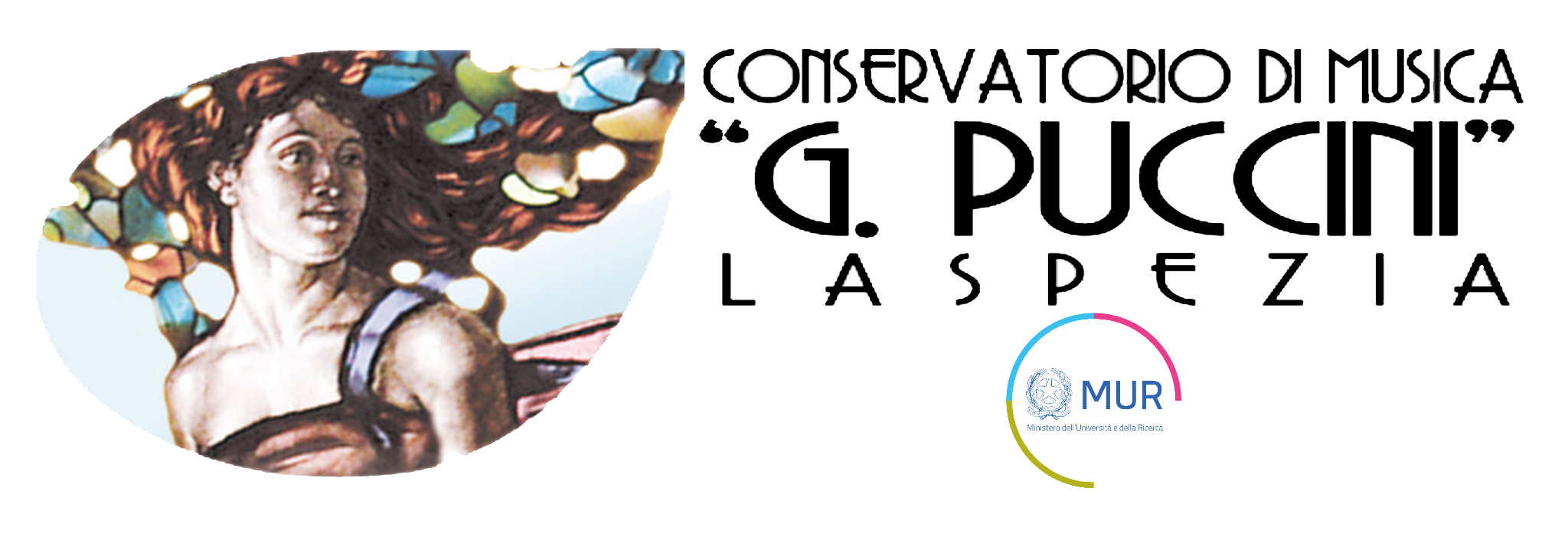 CORSO DI CUATRO VENEZUELANO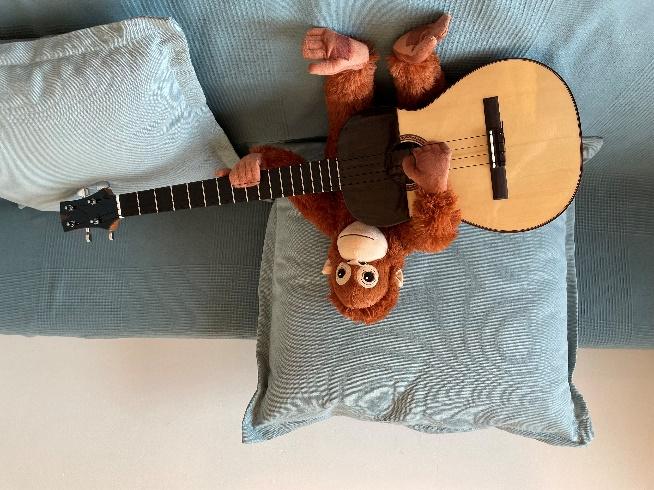 Anno accademico 2023-2024Docente: Ella Nagy (ella.nagy@conssp.it)Informazioni: Il corso avrà la forma di un workshop in cui verranno insegnati i principali ritmi e armonie della musica tradizionale venezuelana.Gli studenti avranno modo di imparare inoltre le basi del cuatro venezuelano, uno strumento a pizzico con quattro corde (da cui il nome), simbolo della cultura venezuelana.Per tutta la durata del corso verranno messi a disposizione due cuatros. Si consiglia di portare il proprio strumento che può essere diverso da quello studiato in conservatorio, p. es. ukulele, percussioni, ecc. Per chi è interessato ad acquistare uno strumento, c’è la possibilità di ordinarlo direttamente da liutai venezuelani (tempi di attesa 3-4 mesi; prezzi da 500 a 800 euro spedizione inclusa).Programma dettagliato: le tecniche di accompagnamento (rasgueos, chasquidos, repiques)gli accordi in prima posizionei giri armonici tipicii ritmi di vals, joropo, merengue, calipso, orquídeacenni di storia della musica venezuelanaOre di docenza: 15CFA assegnati: 2Durata del corso:Annuale	Forma di verifica Idoneità. Si prevede di organizzare un saggio al termine del corso.Orario provvisorio (fino a metà dicembre)mercoledì dalle 14 alle 15.